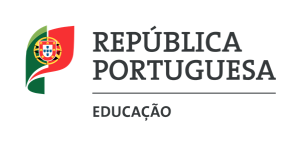 ANEXO ADECLARAÇÃO DE DELEGAÇÃO DE COMPETÊNCIAS PARA EXERCICIO DA FUNÇÃO DE ENCARREGADO DE EDUCAÇÃOEu, (pai) 													, portador(a) do B.I./C.C n.º 			, emitido em		-		- 			, residente em (rua) 											  (localidade) 		- 	, 									, e (mãe) 													, portador(a) do B.I./C.C n.º 		, emitido em 	-	- 	, residente	em	(rua)											 (localidade) 		- 	, 								, do aluno(a) 												, residente em (rua) 											 (localidade) 		- 	, 									, delegamos em (nome e parentesco, se aplicável)  								 	, portador(a) do B.I./CC n.º 	,emitido em   	-	- 	,  nascido  em (data)   	-	- 	,residente em (rua)	(localidade) 	 	,a função de Encarregado(a) de Educação, que se compromete a cumprir todas as obrigações, durante todo o ano letivo, designadamente as determinadas no Estatuto do Aluno e Ética Escolar dos Ensinos Básico e Secundário, aprovado pela Lei n.º 51/2012, de 10 de setembro, e no Regulamento Interno do Agrupamento.Acompanha a presente declaração assinada por todos os intervenientes, compromisso de honra. 	,	de	de 20 	.O PAI  	A MÃE  	O ENCARREGADO DE EDUCAÇÃO (POR DELEGAÇÃO DE COMPETÊNCIAS)